EXPÉRIMENTATIONS en EPLE ou en ECOLE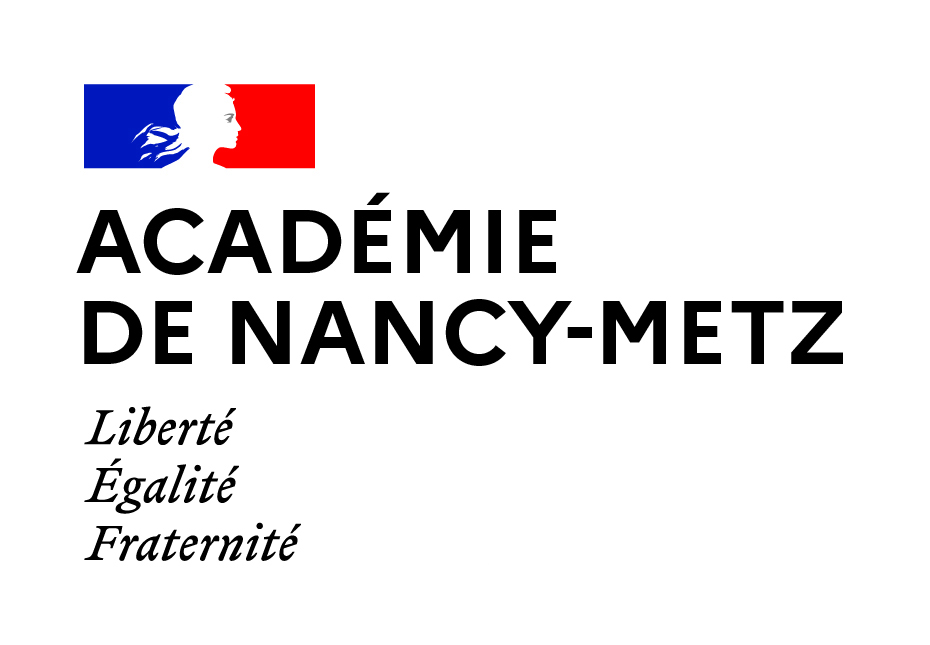 Article L. 314-2 du code de l'éducation APPEL A PROJETS 2023-2024 (date limite de dépôt : 27 février 2023, en fichier .doc)Ce dossier est adressé à la CARDIE sous la forme modifiable (.doc) en respectant le calendrier académique. Le dossier peut être préparé avec l'aide de la CARDIE cardie@ac-nancy-metz.frPour toute action expérimentale en cours et autorisée jusqu’en juin 2023 que l’EPLE ou l’école souhaite poursuivre en 2023-2024 il est nécessaire de suivre cette procédure d'appel à projet.  Important : saisir vos informations uniquement dans les cellules blanches que vous pouvez agrandir.Établissement ou école ou circonscription porteur du projetReprésenté par madame ou monsieur. le chef d’établissement ou l'IEN (préciser la circonscription)Intitulé du projet d’expérimentation (un titre explicite qui aide à comprendre votre projet)Identification du projetÀ quel(s) domaine(s) correspond ce projet ? Sélectionner le ou les domaine(s) concernésL'organisation pédagogique de la classe, de l'école ou de l'établissement ;La liaison entre les différents niveaux d'enseignement ;La coopération avec les partenaires du système éducatif ;L'enseignement dans une langue vivante étrangère ou régionale ;Les échanges avec des établissements étrangers d'enseignement scolaire ;L'utilisation des outils et ressources numériques ;La répartition des heures d'enseignement sur l'ensemble de l'année scolaire ;Les procédures d'orientation des élèves ;La participation des parents d'élèves à la vie de l'école ou de l'établissement. Constat, analyse de départ qui a motivé l’élaboration du projet :Diagnostic initial et priorités de l’école ou de l’établissement.Tous les indicateurs officiels à votre disposition sont souhaitables.Objectifs généraux du projet d’expérimentation :Au regard de l’état des lieux, quels sont les buts recherchés, quelle évolution est souhaitée, quelle est la cible en termes de résultats ? Axe du projet d’établissement dans lequel s’inscrit l’action.Durée envisagée à compter de la rentrée 2023 (5 ans maximum)Le projet d’expérimentation doit figurer dans le projet d’établissement ou d’école.Avis du conseil d'administration ou d'école (précisez la date)Description du projet- Objectifs détaillés de l’action Quels impacts de votre action envisagez-vous au terme de l'action ? Au cours de l'action ?- Public concerné par l’expérimentation : Classe(s) concernée(s) : niveau(x) d’enseignement concerné(s) ; nombre d’écoles ; nombre de classes ; nombre maximum et nombre minimum d’élèves impliqués dans l’action, critères de choix des élèves concernés, discipline(s) concernée(s). Des données précises sont souhaitables.- Acteurs de l’expérimentation : Personnes impliquées : nombre ; disciplines ou métiers- Modalités de mise en œuvreQuels sont les moyens et actions mis en place pour atteindre les objectifs ? Comment procédez-vous ? Quels sont les partenariats éventuels ? Quelles pratiques pédagogiques, organisationnelles sont mises en œuvre ?Exemples : fonctionnement choisi (heures en barrettes) ; organisation en groupes, modules, ateliers ; sur le temps scolaire ou hors temps scolaire…Évaluations et indicateurs mis en place Indicateurs prévus pour mesurer l’impact de l’action (5 au maximum), en particulier la réussite des élèvesMise en évidence du caractère expérimental de l'action N'hésitez pas à joindre tous les documents qui permettent de préciser le projet (uniquement sous la forme de fichiers).Le projet est-il à statut dérogatoire ?□  oui                 □  nonMesure de dérogation demandée (le cas échéant) :Aide à la mise en œuvre du projet. Précisez de quelle aide, soutien et accompagnement vous avez besoin pour la mise en œuvre de votre projet :Avez-vous identifié des partenaires ? En particulier dans la recherche …Comment comptez-vous rendre compte de votre action ?Avis obligatoire du chef d’établissement (collège et lycée) ou de l'IEN (école) :Avis des corps d’inspection :Avis du Conseil Pédagogique Académique :Décision :